OGS - Sommerferien 2022 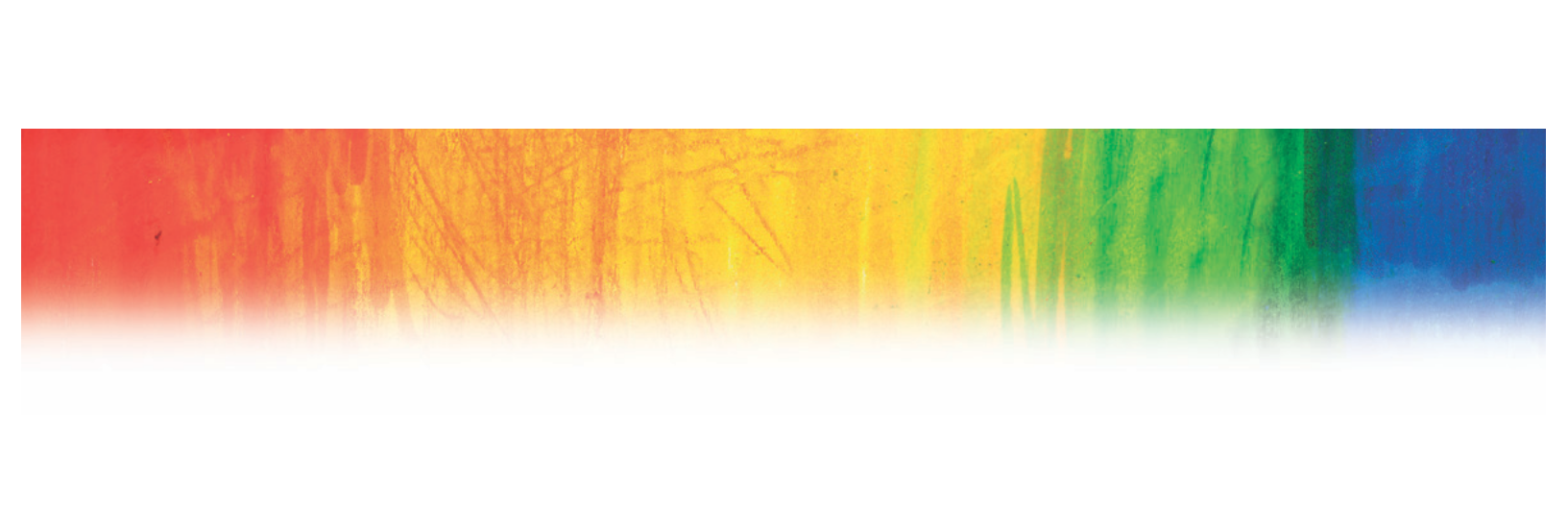 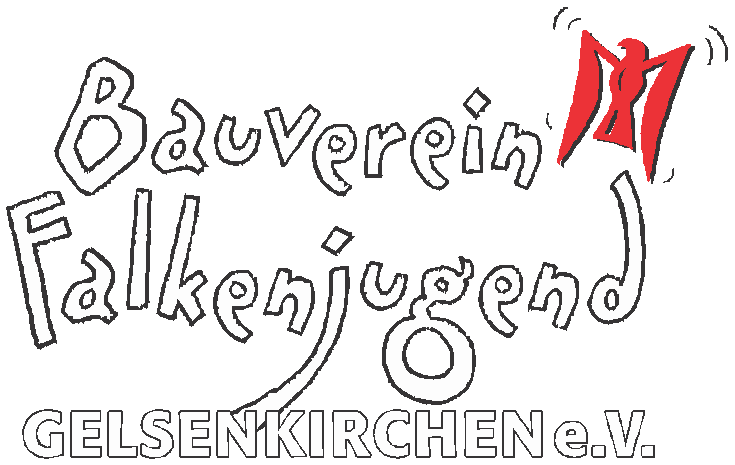 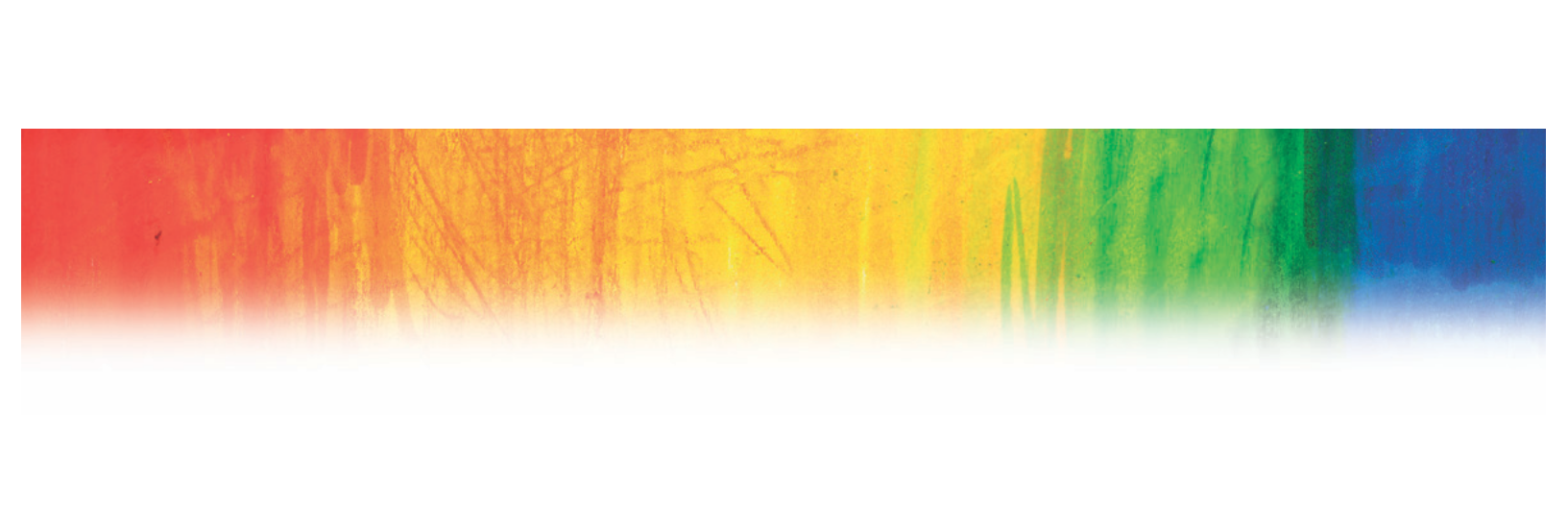 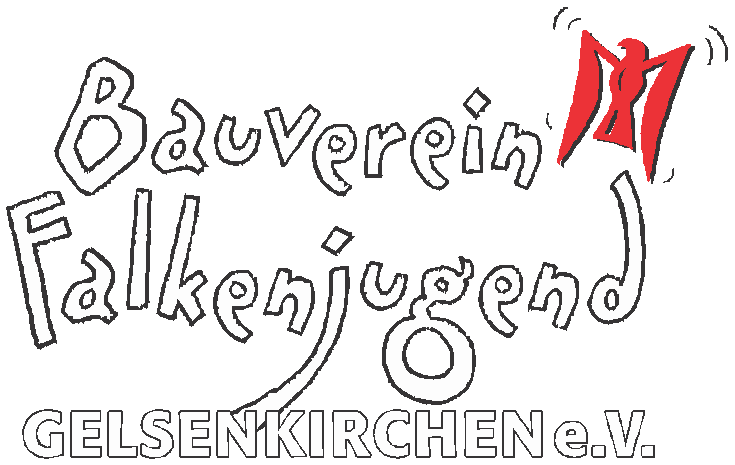 Verbindliche Anmeldung bis zum 23.05.2022Verspätete Eingänge können nicht berücksichtigt werden.Das Ferienprogramm beinhaltet täglich wechselnde Angebote für die Kinder. Wir bitten darum den Kindern die Verpflegung für den Tag (Trinkflasche – mit einem Picknick mitzugeben) um die größt mögliche Flexibilität in der Angebotsstruktur zu wahren.  An den Tagen 27.06.2022 bis 30.06.2022 (an diesen Tagen kochen die Kinder gemeinsam und werden sich selbst verpflegen) planen die Ferienkinder gemeinsam mit den Mitarbeitenden die Aktivitäten vom 1.7.22 bis zum 14.7.22 (ab hier bitte die Verpflegung für den Tag mitgeben).Die dann geplanten Aktivitäten erfahren Sie von Ihrem Kind. Die Betreuung startet an den gemeldeten Tagen ab 8 Uhr.Alle Ferienkinder müssen bis 9 Uhr an den gemeldeten Tagen anwesend sein. Der Betreuungstag endet um 16 Uhr. Die Aufsicht der Mitarbeiter*innen endet um 16 Uhr. Am 15.7.22 um 15 Uhr. Bitte berücksichtigen Sie dies bei Ihrer Planung.Am 15.7.2022 ist der letzte Betreuungstag in den Ferien. An diesem Tag endet die Betreuung um 15 Uhr.Der Teilnehmerbeitrag von 1,50€ pro Tag ist bei der Anmeldung zu entrichten.Der Teilnehmerbeitrag ist für Aktivitäten (Fahrtkosten – Ausflüge…) in den Ferien vorgesehen und kann aufgrund der Planung nicht erstattet werden.Die Feriengruppe nutzt öffentliche Verkehrsmittel.Es wird unwiderruflich vereinbart, dass Fotos, die während des Ferienprogramms entstehen und auf denen unser Kind abgebildet ist, ohne jegliche zeitliche, örtliche und inhaltliche Einschränkung im Internet, in Druckwerken, jedem bekannten und auch zukünftigen Medium – auch für Werbezwecke – ohne zeitliche Begrenzung veröffentlicht werden dürfen, auch ohne dass hierfür eine Vergütung gezahlt werden muss.Datenschutzerklärung: Die erhobenen Daten dienen der rechtlichen Absicherung und werden ggf. für Veranstaltungshinweise der Falken / OGS Bauverein weiterverarbeitet, werden jedoch nicht an Dritte weitergegeben.Das Kind: ________________________________________, geb.: __________________Wohnort: _______________________________________________________________Erreichbarkeit der Personensorgeberechtigten: _________________________________							immer aktuell für den NotfallMein Kind ___________________________________hat an folgenden Tagen einen Betreuungsbedarf bitte jeweils den Bedarf erkennbar ankreuzen.27/06/2022 ___	28/06/2022 ___	29/06/2022 ____ 30/06/2022 ___	01/07/2022 ___04/07/2022 ___   05/07/2022 ___   06/07/2022 ___                                                                                                                               07/07/2022 ___   08/07/2022 ___11/07/2022 ___      12/07/2022 ___ 13/07/2022___ 14/07/2022 ___      15/07/2022 ___Betreuungstage: ________________		                                           Anzahl der BetreuungstageBetrag in BAR: _______________mit dem dazugehörigen Betrag gesamt, Tage mal 1,50€Datum: __________________			Datum der verbindlichen Ferienanmeldung mit ZahlungUnterschrift: _____________________	          Rechtsverbindliche Unterschrift eines PersonensorgeberechtigtenBesondere Mitteilung von Seiten der Personensorgeberechtigten (z. B. Allergien – Nottelefonnummer in der Ferienzeit, weiteres):